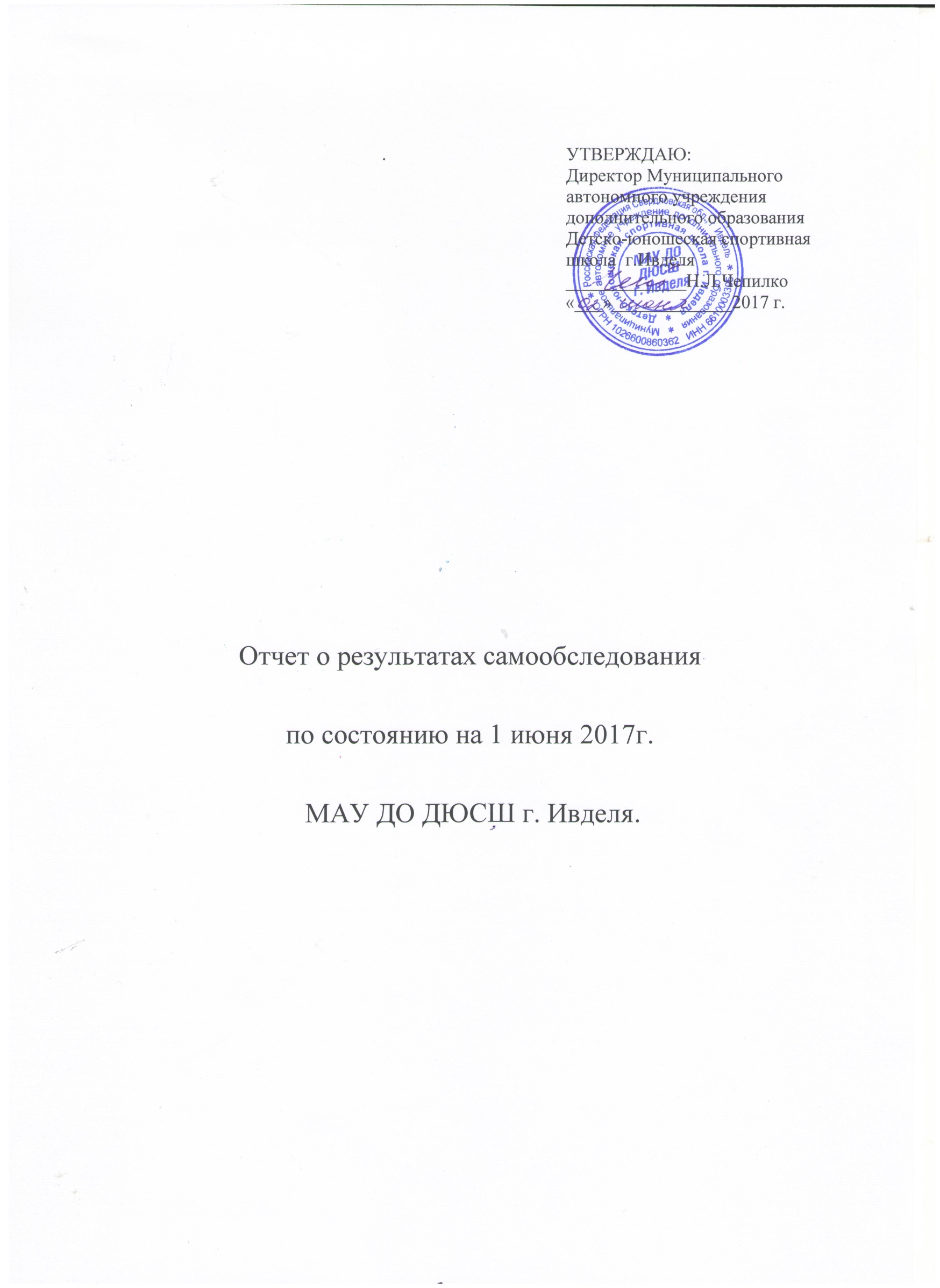 Сегодня спортивная школа призвана:1.  Вовлекать максимально возможное число детей в систематическое занятие спортом, выявлять их склонность и пригодность для дальнейших занятий, воспитывать устойчивый интерес к ним. 2. Формировать у детей потребность в здоровом образе жизни, осуществлять гармоничное развитие личности, воспитание ответственности и профессионального самоопределения в соответствии с индивидуальными способностями обучающихся.3. Обеспечить повышение уровня общей и специальной физической подготовки в соответствии с требованиями программ по видам спорта.Основными принципами дополнительного образования являются: выбор форм образования; использование личностных качеств обучающихся в процессе обучения и воспитания; направленность на развитие интеллекта, творческих способностей и физическое совершенство; системность, обеспечивающая единство подходов в решении всех образовательных задач, и в конечном итоге - достижение высокого спортивного результата.Для этого в ДЮСШ трудится  работоспособный творческий тренерский коллектив, определились традиции развития  учреждения, ширится география выступлений спортсменов. Выпускники спортивной школы обучаются в ДЮСШОР Свердловской области, играют в резервном составе волейбольной команды «Уралочка».Детско-юношеская спортивная  школа – это     Более двухсот мальчишек и девчонок считают ДЮСШ  вторым домом, где их  всегда ждут, где им всегда рады, где каждая победа становится общей радостью для всех и  достойным стартом для покорения гордых высот  спортивного олимпа, а также спортивная школа стала: помощником родителям  в решении возрастных проблем  с детьми;помощником всей семье в приобщении к здоровому образу жизни;домом, который нужен  детям, желающим проводить организованный досуг вне стен школы;местом  для  детей,  желающих достичь высоких результатов в спорте, быть похожими на своих кумиров;образовательным  учреждением  для детей,  которые желают стать спортсменами высокого класса или углубить знания по определенному направлению деятельности (виду спорта);малая, современная,  позитивная модель части общества на детском уровне, где можно попробовать себя  в различных социальных ролях, быть успешным в кругу сверстников.В результате мониторинга изучения востребованности образовательных услуг были выявлены мотивационные потребности ребенка и родителей при выборе направления деятельности.Соотношение интересов  ребенка и родителей при выборе вида деятельностиВ целом родители ориентируются на удовлетворение интересов и запросов ребенка.Оценка работы ДЮСШ  потребителями образовательных услуг достаточна высока. Компетентностью, профессионализмом тренеров-преподавателей удовлетворенны 97% опрошенных, качеством преподавания довольны  - 93%.Рейтинг наиболее привлекательных видов деятельности ДЮСШ для детей:Необходимо учесть в дальнейшей деятельности учреждения.	Основной целью деятельности  ДЮСШ является реализация образовательных программ по видам спорта  в интересах личности,  общества и государства; выявление и развитие у каждого ребенка способностей, позволяющих успешно выступать  на соревнованиях различного уровня; формирование личности, способной адаптироваться к условиям современной  жизни. Задачи:1.  Реализация образовательных программ дополнительного образования по видам спорта: волейбол, легкая атлетика, хоккей, лыжные гонки, баскетбол, футбол.2.     Создание условий для наиболее полного удовлетворения потребностей детей и подростков.3.     Сформировать знания, умения, навыки у детей в избранном виде спорта средствами спортивной тренировки.4.    Организовать взаимодействие ДЮСШ с образовательными учреждениями города Ивделя по вопросам массового привлечения детей к спорту.Прием детей с 6 до 18 лет (и старше) в учреждение осуществляется на основе заявления ребенка (с 14 лет) или родителей (законных представителей), которое заполняется по соответствующей форме, медицинской справки. Образовательный процесс осуществляется на бесплатной основе.Каждый ребенок имеет право заниматься в нескольких объединениях, менять их по собственному желанию в течение года. Текущее руководство деятельностью учреждения осуществляет руководитель  - директор.Формами самоуправления в учреждении являются  Совет ДЮСШ, Педагогический совет, Общее собрание трудового коллектива, Общее собрание обучающихся. Общее родительское собрание. Структура и порядок организации деятельности органов самоуправления в учреждении определяется соответствующими положениями о них.Учреждение наделяется имуществом, которое отражается в балансе. Имущество, закрепленное за учреждением на праве оперативного управления договором, является муниципальной собственностью муниципального образования г. Ивдель.Учреждение самостоятельно осуществляет финансово-хозяйственную деятельность, имеет  самостоятельный баланс, расчетный и лицевой счета.Образовательный процесс строится в соответствии с образовательной программой учреждения и  регламентируется годовым календарным планом-графиком, учебным планом, расписанием занятий, образовательными и воспитательными программами педагогов дополнительного образования – тренеров-преподавателей, рассмотренных на педагогическом совете  утвержденных приказом  директора учреждения. Образовательный процесс осуществляется в соответствии с образовательными программами по видам спорта. Основными принципами дополнительного спортивного образования являются: выбор форм образования; использование личностных качеств обучающихся в процессе обучения и воспитания; направленность на развитие интеллекта, творческих способностей и физическое совершенство; системность, обеспечивающая единство подходов в решении всех образовательных задач.Цель образования в ДЮСШ: выявление и развитие способностей каждого ребенка, формирование духовно богатой, свободной, физически здоровой, творчески мыслящей личности, способной адаптироваться к условиям новой жизни. Эта цель реализуется на основе введения в учебно-воспитательный, тренировочный  процесс новых методик обучения, воспитания и мониторинга уровня усвоения знаний, умений  и навыков, создания условий для максимального раскрытия творческого потенциала тренеров-преподавателей.Основой обучения юных спортсменов  является практически направленная деятельность (в большей части учебно-тренировочная, соревновательная). Эта деятельность - результат  выбора  самого ребенка. Уникальность ДЮСШ в том, что:- это единственное образовательное учреждение спортивной направленности в городе;предоставляет свободный выбор образовательной области в сфере спорта, оптимальную организацию учебного времени с учетом санитарных норм и требований, возрастных особенностей ребенка;формирует навыки участия в жизни коллектива; дети, занимающиеся спортом, как правило, дисциплинированы и служат примером для остальных; важная роль спорта состоит в том, что он сглаживает жестокие формы соперничества между различными субъектами;оказывает помощь в выборе профессии; спорт имеет важное воспитательное значение для развития не только тела и разума, но и для формирования характера учащихся, поскольку достижение определенного уровня физической подготовленности и овладение любыми двигательными навыками требует значительных усилий воли и самодисциплины; ДЮСШ организует подготовку инструкторов и судей для обслуживания соревнований по различным видам спорта;способствует организации досуга всем участникам образовательного пространства.Основной формой организации учебной деятельности является работа  объединений (групп) по видам спорта на основе  образовательных программ, реализуемых в ДЮСШ. Содержание деятельности включает:Групповые учебно-тренировочные занятия.Работа по индивидуальным планам.Участие в соревнованиях и матчевых встречах.Индивидуальная и судейская практика.Тестирование и прием контрольных нормативов.Выбор формы организации зависит от задач, места учебно-тренировочного занятия в тренировочном процессе, возрастной категории. Формы организации  различные. Весь образовательный процесс направлен на развитие физически здоровой и спортивной личности. Для этого нашим учреждением представлен ряд необходимых образовательных услуг, который пополняется новыми видами деятельности, исходя из обстоятельств данного времени, запросов детей и их родителей, возможностями учреждения и наличием кадрового потенциала.ДЮСШ  работает по графику 6-дневной рабочей недели с одним выходным днем. Продолжительность учебного года составляет 46 учебные недели. Продолжительность академического часа – 45 минут.  В организации учебно-тренировочного процесса  выделяется несколько этапов:- спортивно-оздоровительный этап (весь период обучения)- этап начальной подготовки (2-3 года обучения)- учебно-тренировочный этап (3-5 лет обучения)- этап спортивного совершенствования (2-3 года обучения)Каждому году обучения соответствует учебный план-график, в котором определен теоретический материал (история развития видов спорта, сведения о строении и функциях организма, гигиенические знания и навыки, правила соревнований и судейства, информация о спортивном оборудовании и инвентаре)  и практический  материал (общефизическая и специальная физическая подготовка, технико-тактическая подготовка, инструкторская и судейская практика).Важнейшим организационным моментом являются восстановительные мероприятия, которые проводятся после участия спортсменов в соревнованиях различного уровня (бассейн, спортивные игры, походы)Учебно-тренировочный процесс в ДЮСШ осуществляется на основании  программ физкультурно-спортивной направленности, согласно лицензии на ведение образовательной деятельности, прошедших внутреннюю экспертизу, рассмотренных на заседаниях педагогического совета учреждения и утвержденных приказом директора.Таблица 1                  Образовательные программыВывод: направленность программ, реализуемых в ДЮСШ, физкультурно- спортивная (соответствуют примерным (типовым) программам по видам спорта). Программное обеспечение является самым важным звеном в цепи, обеспечивающей жизнедеятельность учреждения. Перечень предоставляемых образовательных услуг расширяется, спрос на образовательную деятельность учреждения с каждым годом растет. К сожалению, сегодня ДЮСШ не может удовлетворить всех потребностей социума из-за отсутствия необходимых  площадей, неполного финансирования соревновательной деятельности и организации учебно-тренировочных сборов.Таблица 2Качество программного  обеспечения учебно-тренировочного процессаВыводы:  - уровень реализуемых программ: программы дополнительного образования детей спортивной направленности;- большинство образовательных программ долгосрочные, отвечающие современным требованиям, что позволяет достичь качества образования, высокой результативности, сохранить контингент обучающихся.2.5. Характеристика контингента обучающихся ДЮСШПроектная мощность учреждения рассчитана на 100 человек в смену. Средняя наполняемость групп – 15 человек.Количественный и качественный состав обучающихся находится в центре внимания и администрации ДЮСШ, и тренерско-преподавательского коллектива. Работа по сохранению контингента обучающихся ведется всеми  заинтересованными службами учреждения.Таблица 3 Количественный состав обучающихся по видам спортаУменьшение количество детей происходит по причине увольнение тренеров-преподавателей,  нахождение тренера в декретном отпуске и отпуске по уходу за ребенком. Увеличение нагрузки тренеров-преподавателей происходит из-за перехода с работы по совместительству на основную работу в МАУ ДО ДЮСШ г. Ивделя.Востребованность  предоставляемых услуг ДЮСШ образовательными учреждениями г. ИвделяУдаленность спортивной школы от центра города, отсутствие специализированного транспорта оказала влияние на востребовательность услуг образовательными учреждениями. Максимальное число занимающихся на отделениях ДЮСШ – учащиеся  ОУ № 1.  Выявленные проблемы:•              в условиях демографического спада, высокой конкуренции в пределах малого города возникают трудности при наборе детей и подростков  для занятий в ДЮСШ.•              из  числа детей,  желающих заниматься спортом, все больше наблюдается  «отсев» по состоянию здоровья (справка педиатра).Особенность системы дополнительного образования состоит и в том, что пока еще нет единых требований к оценке качества знаний, умений и навыков. В нашем учреждении контроль за качеством ЗУН ведется в нескольких направлениях:Контрольные испытания при приеме в ДЮСШ.Контрольно-переводные испытания при переходе на следующий этап обучения.Отбор перспективных спортсменов.Выполнение спортивных разрядов (повышение мастерства).Спортивные достижения обучающихся.Анализ участия ДЮСШ в конкурсах различного уровня   Участие ДЮСШ в различных конкурсах подтверждает серьезность намерений руководства учреждения  в области повышения качества предоставляемых образовательных услуг.  
Заинтересованность в участии определяется набором  стимулов профессионального развития педагогов:– проведение мастер-класса на уровне города и округа;– направление на курсы за пределы города;– направление на научно-практические конференции и семинары работников образования;– содействие в обобщении опыта, в подготовке собственных публикаций;–назначение поощрения из фонда стимулирования; Анализ организации воспитательной работы в ДЮСШОрганизация воспитательной работы в ДЮСШ предполагает:- анализ исходного уровня воспитанности различных категорий спортсменов (юношей и девушек, новичков и ветеранов, спортсменов-разрядников и мастеров спорта), изучение документов, беседы со спортсменами, наблюдение за ними, социологический опрос, анализ поступков и поведения спортсменов в различных ситуациях;- выбор и применение оптимальных методов, форм и средств воспитательного воздействия;- планирование работы на основе использования всех возможностей системы воспитания в спортивном коллективе;- анализ и обобщение результатов воспитательной работы и формулирования предложений по дальнейшему совершенствованию (или устранению недостатков) воспитания спортсменов;- обучение практики воспитательной работы работников учреждения, кто непосредственно оказывает воспитательное воздействие на спортсменов (медицинских работников, тренеров-преподавателей, обслуживающего персонала).Оценить состояние воспитательной работы в учреждении - это значит, на любом ее этапе сравнить достигнутое с целями, задачами и содержанием воспитательной работы в спортивном коллективе, определить эффективность мер, средств и приемов.Основными критериями и показателями оценки состояния воспитательной работы являются:              - степень соответствия результатов воспитательного воздействия целям воспитательной работы, то есть  ожидаемым (планируемым) качествам личности спортсмена, гражданина России;- соответствие хода и результата воспитательной работы научным основам, программе и закономерностям воспитательного процесса;- соответствия действий и поступков спортсмена целям воспитания;- соответствие характера отношения и нравственной атмосферы в спортивном коллективе целям и задачам воспитательной работы.В процессе формирования личности воспитание как целенаправленное воздействие на человека играет определяющую роль, так как именно посредством его в сознании и поведении детей формируются основные социальные, нравственные и культурные ценности, которыми руководствуется общество в своей жизнедеятельности. Поэтому, от эффективности системы воспитания зависит, в конечном счете, состояние общественного сознания и общественной  жизни.Проблемы воспитания всегда были в центре внимания педагогического коллектива МАУ ДО  ДЮСШ г.Ивдея. Однако особую актуальность они приобрели в период социальных и экономических изменений, связанных со становлением рыночных социально-экономических отношений. Нестабильность  экономической жизни, неясность перспектив применения своих знаний, духовный кризис разрушения культивировавшихся ранее идеалов и ценностей, отсутствие четких нравственных ориентиров - эти и другие факторы  создали  существенные проблемы  в  воспитательной деятельности педагогов.В такой ситуации новая воспитательная система требует от педагогических работников максимального содействия развитию потенциальных возможностей личности обучающегося, способной к творческой мысли, стремящейся к духовному самосовершенствованию, независимости, обладающей чувством собственного достоинства, умеющей принимать рациональные решения и нести ответственность за свои поступки.Анализ жизнедеятельности ДЮСШ показал, что необходимо изменить соотношение между воспитанием и обучением. Обширная информация, которая представляется детям в ходе их обучения, как в школе, так и в учреждении дополнительного образования, отодвинула на задний план  формирование у них нравственных начал. Это выражается в том, что в среде обучающихся проявляются неуважительное, недоброжелательное отношение друг к другу, нежелание считаться с интересами окружающих. У некоторых из них слабо развита нравственная саморегуляция: отсутствует самокритичность, чувство долга и ответственность. Многие ребята имеют заниженную самооценку. Следовательно,  нашим ребятам необходимо прививать чувства взаимопонимания, сострадания и другие нравственные качества. В связи с этим необходимо учитывать, что спорт и физическое воспитание как социальный институт включает в себя весь комплекс воздействий на личность: сочетание семейного, социального, адаптивного физического воспитания; совокупность социальных ролей: обучающиеся - воспитуемые, педагоги - воспитатели, члены семьи, администрация, руководители; комплекс организаций спортивной направленности с их различием видов и типов; систем физического воспитания и органов управления ими на государственном, региональном, муниципальном уровнях; весь спектр поощрительных и регламентирующих санкций, которые определяются формальными и неформальными документами; личностные (качественные характеристики субъектов воспитания детей и взрослых, уровень образования и профессиональной подготовки), духовные (ценности и нормы), информационные, финансовые, материальные ресурсы, а также спортивное оборудование и инвентарь, спортивные сооружения;активная помощь по адаптации членов общества к постоянно изменяющимся социальной условиям. В процессе занятий с юными спортсменами важное значение имеет интеллектуальное воспитание, основной задачей которого является овладение обучающимися  специальными знаниями в области спортивной тренировки, гигиены и других дисциплин.Особое внимание необходимо уделять патриотическому воспитанию. Сегодня его актуальность определяется тем, что наряду с заинтересованностью в познании проблем современного общества, подростки  не испытывают гордости за героическое прошлое и настоящее нашей страны. Следовательно, задачи педагогического коллектива - объединение усилий для повышения качественных показателей в воспитании, начиная с поднятия государственного флага при открытии соревнований  и заканчивая ощущением самого спортсмена как частицы великой страны. Для профилактики детской безнадзорности, правонарушений и наркомании особое внимание коллектив ДЮСШ уделяет работе с воспитанниками из неблагополучных семей. Совместно с другими учреждениями организует мероприятия различного уровня по привлечению подростков к здоровому образу жизни, развитию навыков социальной адаптации детей с асоциальным поведением.  Цель работы:обеспечить необходимые условия для личностного развития каждого ребёнка, укрепления здоровья, профессионального самоопределения;отвлечь детей и подростков от улицы;формировать общую культуру обучающихся;способствовать адаптации личности к жизни в обществе;организовывать содержательный досуг.                                       Социальный паспорт учрежденияВоспитательной работе уделяется огромное внимание, в ДЮСШ составлен план  воспитательной работы и осуществляются различные мероприятия по социализации и полной реализации личности ребенка. Наиболее значимым событиям придан статус традиций и уделено пристальное внимание:- «День новичка» прием обучающегося в спортивную школу;- «Папа, мама, я – спортивная семья» - веселые старты;- «Новогодние веселые старты с участием учащихся и тренерского состава;- «Спортивная элита» - чествование самых успешных спортсменов учреждения;- «Последний свисток» - праздник выпускников.- Новогодний турнир Северного управленческого округа по волейболуВ планах работы тренеров-преподавателей эти мероприятия выделены особо, и их проведение не только является неукоснительным и обязательным, но и постоянно совершенствуется. В план воспитательной работы тренера включены разделы по развитию самостоятельности, уважения к старшим, любви к своему городу, а также эстетическому воспитанию и воспитанию таких качеств как: доброта, толерантность, коммуникабельность. Для большинства подростков является откровением, что в физкультурно-спортивной деятельности, во всех ее формах и видах, заложены огромные возможности и для эстетического воздействия на человека, так как прежде всего это связано с тем, что люди, занимающиеся спортом, а с ними и зрители,  имеют возможность наблюдать такие разнообразные проявления эстетических ценностей, как гармония прекрасного, возвышенного, совершенного и даже комичного. Спорт  формирует личность и в процессе наблюдения за спортивным зрелищем, обладающим эстетическими качествами.         Анализ работы с родителями, семьей и общественностьюВ последнее десятилетие новая образовательная парадигма провозгласила родителей субъектами образовательного процесса, а значит, возложила на них ответственность за качество образования своих детей. Часть родителей активно стремятся к педагогическому самообразованию, пытаются разобраться в сущности современных образовательных процессов, в особенностях образовательной программы, которой руководствуется тренер в подготовке спортсмена. Возросший уровень педагогической компетентности  родителей позволяет говорить о новой, более качественной,  ступени сотрудничества между учреждением и родителями обучающихся. Знание многообразных особенностей семей обучающихся, их социального положения может снять целый ряд негативных моментов в сотрудничестве педагогов с родителями, помогает более полно учесть образовательно-воспитательный потенциал семьи, найти разнообразные формы взаимодействия спортивной школы с семьями ребят, не зависящие от их статуса и материального положения.Анализ опыта работы по организации и взаимодействию семьи и ДЮСШ позволяет утверждать, что массовый охват родителей одинаковыми формами работы малоэффективен. В современной образовательной практике приоритетными становятся дифференциация, личностно ориентированный подход в том числе  и по отношению к семье, родителям. Выступая заказчиками образовательных услуг нашего учреждения, родители, в первую очередь,  хотели бы получить  здорового ребенка, сумевшего реализовать свои способности в спорте. Во-вторых, хотели бы видеть рядом со своим ребенком тренера - специалиста, пользующегося авторитетом  всей семьи. И, наконец, спортивная школа, по мнению родителей, должна помочь ребенку правильно использовать, организовать досуг. Осознавая важность социального заказа, выделяя работу с семьей в одно из основных направлений всей воспитательной работы, преподавательский коллектив ДЮСШ определил следующие параметры сотрудничества с семьей:изучение семей;информирование  родителей;просвещение родителей;консультирование родителей;обучение родителей;совместная деятельность педагогов и родителей.Работа с родительской общественностью.  Чаще всего знакомство родителей со спортивной школой начинается заочно: читали в газете, слышали от  знакомых, встречали объявления о наборе, плакаты-поздравления спортсменов-победителей соревнований. Тесное взаимодействие с семьей начинается после подачи заявления в ДЮСШ: - знакомство с нормативными документами, - образовательными программами, - заключение договора. В спортивной школе активно работают родительские комитеты на каждом отделении, в каждой группе. Родители  принимают непосредственное участие в учебно-тренировочном процессе, в проведении всех спортивно-массовых мероприятий. В проведении праздников родители и организаторы, и помощники (поездки на соревнования), а на показательных выступлениях –  зрители и болельщики. При проведении совместных спортивных мероприятий  они становятся их непосредственными участниками. Работа с родителями проводится постоянно, всесторонне, в тесном контакте с администрацией и тренерами-преподавателями. Представители родительского комитета являются участниками родительских собраний и конференций на уровне города. Семьи наших воспитанников становятся победителями  в различных городских  конкурсах.Формы взаимодействия с семьей    Формы взаимодействия с семьями обучающихся с каждым годом расширяются, становятся более разнообразными и эффективными,  позволяют направить совместную деятельность  детей и родителей в нужное русло, что, несомненно, приводит к достижению и спортивного результата.    Сегодня воспитательная система спортивной школы находится в состоянии активного развития, и здесь отмечается  заинтересованность всех сторон- педагогов, родителей и детей. За основу взяты такие формы работы, которые  направлены на наиболее полное выяснение и удовлетворение запросов, родителей и  детей, а также  на повышение уровня педагогической культуры.  Организация летнего отдыхаНачиная с 2009 года при ДЮСШ организована работа лагеря с дневным пребыванием детей спортивной направленности (одна смена – июнь), с количественным составом (один отряд) 30 детей. Лето – это для спортсменов не столько период отдыха и оздоровления, сколько продолжение учебно-тренировочного процесса (учебно-тренировочные сборы) в более благоприятных условиях. От качественной организации этого периода зависит многое:- восстановление организма юного спортсмена;- повышение функциональных возможностей;-  подготовка к ответственным осенним стартам.Учебно-тренировочные сборы -  это и - возможность смены привычной обстановки;- развитие у обучающихся  самостоятельности и ответственности (самообслуживание и самоконтроль);- расширение кругозора и общения, обмен опытом.Таблица 7Оздоровление обучающихся  в летний период и учебно-тренировочные сборыВывод:  на 30% с 2015 г. увеличилось количество обучающихся, прошедших учебно-тренировочные и восстановительные мероприятия в летний период. Учреждение  выполняет образовательно-воспитательную, культурно-просветительскую, социально-педагогическую, досуговую, профилактическую, оздоровительную деятельность.Социальное партнерство и взаимодействиеОдной из главных задач, определяющих стратегию развития современного образования, является становление и развитие социального партнёрства. Её решение должно повысить конкурентоспособность учреждения и  сделать его инвестиционно привлекательными.Но для расширения социального партнёрства необходимо овладеть социально-коммуникативной компетентностью, позволяющей квалифицированно выявлять ключевые социально-экономические проблемы, определять и вовлекать в совместную деятельность потенциальных партнёров, определять задачи и конечные результаты партнёрства с учётом интереса участников процесса, экономической заинтересованности в договорных отношениях, определять скоординированные действия в отношении общей цели.Модели взаимодействия:Сотрудничество семьи, ДЮСШ и общественности по профилактике правонарушений подростков. Организация социального партнёрства в системе «ДЮСШ - учреждение». Эффективные способы взаимодействия ДЮСШ-семья-предприятие (учреждение) место работы родителей» Интеграционные процессы все увереннее занимают позиции в повседневной педагогической практике. Вряд ли в сегодняшних условиях сможет выжить спортивная школа  в рамках малого города без установления тесных связей  с другими учреждениями разных сфер деятельности. Именно взаимодействие является важнейшим условием успешной реализации педагогических усилий всех субъектов. Выводы: ведущую роль в отечественной системе образования играет общеобразовательная школа, поэтому взаимодействие с ней учреждения дополнительного образования позволяет обеспечить удобный график посещения занятий. Также важной составляющей в современных условиях  взаимодействия учреждения  с окружением является получение ресурсов из вне: финансовых, материальных, организационных - от муниципалитета, предприятий, общественных организаций, жителей города и  родителей. Управление деятельностью учреждения Качество образовательного процесса в учреждении  во многом определяется продуктивностью процесса управления. Сегодня в учреждении сложилась определенная система управления. Непосредственное руководство учреждением осуществляет директор. Разграничение полномочий педагогического совета и общего собрания трудового коллектива, а также директора закреплено в Уставе.В соответствии с утвержденным штатным расписанием административно-управленческий аппарат состоит из одного человека: директора.  		Деятельность директора   очерчена функциональными обязанностями, пересмотренными и откорректированными в соответствии с современными требованиями, что позволило регламентировать деятельность членов управленческого звена с учетом выполнения основных управленческих функций и конкретно определить содержания деятельности каждого члена управленческого аппарата.Директор совместно определяют перспективы развития ДЮСШ, этапы и содержание работы, контролируют деятельность школы в целом и отдельных ее структур, создают условия (нормативные, информационные, стимулирующие) для осуществления профессионально-педагогической деятельности. Планирование деятельности ДЮСШВ управлении  образовательной деятельностью планирование занимает основное место. Планирование осуществляется на всех уровнях управления. Планируя деятельность педагогического коллектива на учебный год, очень трудно предусмотреть все резервы и возможности, которые могут появиться в ходе выполнения плана. В то же время в течение учебного года могут возникнуть отрицательные факторы, серьезно тормозящие проведение запланированных мероприятий. Таким образом, сущность планирования состоит в обосновании целей и способов их достижения на основе выявления детального комплекса работ, определении наиболее эффективных форм и методов деятельности. Основная цель планирования – интеграция всех участников образовательного процесса для выполнения комплекса работ, обеспечивающих конечный результат. 	Основным нормативным документом при планировании работы в учреждении является учебный план, который составляется учреждением самостоятельно. Учебная нагрузка и режим  занятий обучающихся определяются Уставом и соответствуют  санитарно – эпидемиологическим правилам и нормативам (СанПиН  2.4.4.3172-14 "Санитарно-эпидемиологические требования к устройству, содержанию и организации режима работы образовательных организаций дополнительного образования детей".	Учебный план нацелен на решение  задач, стоящих перед  учреждением и  разработан с учетом материально-технической базы ДЮСШ, квалификации педагогических  кадров, социального заказа, а также исходя из  цели и основных  задач учреждения. В разделы учебного плана входят такие дисциплины: общая физическая подготовка; специальная физическая подготовка, техническая подготовка, тактическая подготовка, теоретическая подготовка, контрольно- переводные нормативы,  учебные и тренировочные игры, участие в соревнованиях, инструкторская и судейская практика, восстановительные мероприятия.	Для четкой организации образовательного процесса важным элементом планирования является расписание учебно-тренировочных занятий. Оно составлено на основании:- календарный учебный график ДЮСШ;- образовательных программ по видам спорта;- сведений о количестве групп  в учреждении;- сведений о наличии спортивных залов;- санитарно- эпидемиологический требований.При составлении расписания учитывается:- 6 дневная учебная неделя  ( 46 учебные недели в году);- объем педагогической нагрузки тренера-преподавателя.Ежегодно расписание занятий согласовывается с ТОУ Роспотребнадзором.Основные направления деятельности ДЮСШ отражены в планах, нацеленных на реализацию определенных задач:План работы учреждения.План воспитательной работы.План работы Совета школыПлан работы педагогического совета.Календарный план соревнований.План повышения квалификации педагогических работников.Планы проведения конкретных мероприятий. Успешность управления – результат взаимодействия функций управления - педагогический анализ и контроль.                Контроль способен сыграть большую роль в образовательном процессе, если опираться рефлексию. Именно рефлексия обеспечивает повышение качества образовательного процесса за счет того, что каждый участник образовательного процесса, оценив достигнутый уровень, может определить сам дальнейшую траекторию своего движения к цели:-  спортсмен  – к более высокому уровню спортивной подготовки;-  тренер - преподаватель – к повышению своего профессионального мастерства;-   руководитель образовательного учреждения – к повышению качества управленческой деятельности.     Роль  контроля в совершенствовании учебно-воспитательного процесса общепризнанна. Он дает возможность систематически получать информацию об уровне преподавания, знаний и подготовки обучающихся, проводить сравнение между заданным состоянием образовательного  процесса, определяемым нормативными документами, и реально существующим. Но сам по себе контроль без анализа данных малоэффективен. Итоги контроля обычно фиксируют те или иные факты и явления, не вскрывая их причин. Исходя из этого, в учреждении выстроена система контроля, позволяющая производить  аналитическую обработку фактического материала. При анализе материалов используются следующие методы: анализ, синтез, аналогия, установление причинных связей, группировка, построение графиков и диаграмм, сравнение, изучение документации и другие.Инспектирование деятельности учреждения осуществляется в соответствии с Положением о внутришкольном контроле. Основные виды контроля: тематический, фронтальный, персональный, обобщающий. Недостаточно развиты формы общественного контроля, само- и взаимоконтроля. Основные методы контроля: наблюдение, беседа, анализ, изучение документов.Должностные лица, осуществляющие контроль: директор, завхоз, медицинский работник,   тренер-преподаватель.Предмет контроля: выполнение образовательной программы, ведение документации, сохранность контингента, выполнение норм и требований охраны труда и техники безопасности, профилактика спортивного травматизма, соблюдение санитарно-гигиенических требований, трудовая дисциплина и режим работы, диспансеризация.Мероприятии по результатам контроля: педагогический  совет.Этапы проведения контроля:План внутришкольного контроля.Приказ, план-задание, рабочая группа.Собственно контроль.Справка по контролю.Приказ по результатам контроля.Мероприятия по контролю.Приказ о снятии с контроля.Выводы по разделу «Управление»: управление учреждением осуществляется на законодательной основе, ведется текущее и перспективное планирование, реализуются контрольные функции.  Анализ сопровождающих и обеспечивающих процессовМетодическое обеспечениеЦель: оказание действенной помощи тренерам-преподавателям в улучшении, организации, обучения и воспитания, обобщение и внедрение передового педагогического опыта, повышение уровня педагогической квалификации. Основные задачи:Совершенствовать образовательные программы с учетом современных требований и интересов детей, разрабатывать учебные планы в соответствии с программами.Совершенствовать формы и методы, повышать эффективность проведения учебно-тренировочных занятий.Ведение инновационной работы, направленной на повышение спортивных результатов.Обобщать и внедрять передовой опыт, повышать теоретический уровень и педагогическую квалификацию тренерского и руководящего состава ДЮСШ.Структура методического обеспечения МАУ   ДО  ДЮСШ Педагогический совет мобилизует тренерско-преподавательский коллектив на повышение уровня спортивной, методической, воспитательной организационно-спортивной работы, принимает активное участие во внедрение в практику деятельности учреждения достижений педагогической науки в сфере физической культуры и спорта, передового опыта работы и эффективных методов воспитания. Направления педагогической деятельности ДЮСШ:Анализ результатов учебно-тренировочного процесса.Мониторинг деятельности учреждения.Разработка методических рекомендаций по проведению спортивно-массовых мероприятий.Прогнозирование, планирование и организация повышения квалификации педагогических работников и руководителей ДЮСШ.Аттестация педагогических работников.Создание банка презентаций по методической, образовательной, деятельности.Распространение передового педагогического опыта через совещания, анализ методической литературы и периодических изданий.Организация взаимных посещений с целью обмена опытом и совершенствования методики тренировочных занятий.Повышение уровня спортивно-массовых мероприятий.Школа молодого тренера: консультационная помощь, создание тематических подборок, работа над совершенствованием образовательных программ, привлечение молодых тренеров к работе в творческих группах, семинарах.В центре внимания методической службы:-  подготовка аналитических  и информационных материалов по  деятельности ДЮСШ;- индивидуальная работа с тренерским составом, в том числе с молодыми специалистами,  по планированию учебно-тренировочной и спортивной деятельности;- проведение комплектования  и анализа состава учебных групп ДЮСШ;- составление календаря спортивно-массовых мероприятий;- систематическое обновление материалов стенда методической работы;- разработка программ и положений для проведения  спортивных праздников- организация летнего отдыха обучающихся.   Были использованы индивидуальные, групповые и традиционные формы работы:  - тренерские  советы,  - посещение, анализ и самоанализ открытых тренировок,	  - взаимодействие с образовательными учреждениями,- индивидуальные консультации,- наставничество, - повышение квалификации, участие в работе семинаров,- мониторинг образовательного процесса и его коррекция.- сбор, детализация и обработка статистических данных по работе учреждения.Повышение квалификации Достаточно остро стоит  проблема повышения квалификации тренерского состава. Отсутствие  курсов по узкой подготовке специалистов не позволяет вовремя (в течение 5 лет) большинству тренеров повысить свой профессиональный уровень. Тренеры активно участвуют в тренерских семинарах при проведении соревнований различного уровня.Владение тренерами-преподавателями ИКТ  	Вывод: методическая служба ДЮСШ ведет постоянный поиск инновационных форм работы. С целью повышения уровня педагогической деятельности тренеров-преподавателей грамотно планирует и проводит заседания педагогического совета с учетом индивидуальных потребностей тренеров и воспитанников. Внедряет в практику разнообразные по форме спортивные положения. Успешно реализует учебно-методическую, информационную и соревновательную деятельность с учителями физической культуры общеобразовательных школ города.ДЮСШ осуществляет совместную деятельность с городским и окружным спортивными комитетами по развивающимся в учреждении  видам спорта. В банке методических рекомендаций есть литература ведущих тренеров страны и методические разработки тренеров - преподавателей школы.Медицинское сопровождение образовательного процессаВ учреждении имеется  кабинет для оказания первой медицинской помощи.   Медицинское сопровождение в  ДЮСШ осуществляется медицинским работником учреждения .Основные задачи: - непосредственный медицинский контроль за учебно – тренировочным процессом и в период соревнований;- медицинское обеспечение внутришкольных соревнований;- дополнительные медицинские осмотры перед участием в соревнованиях, после болезни или травмы;- проведение инструктажа по соблюдению санитарно – гигиенических норм и требований во время учебно – тренировочных занятий;- проведение санитарно – просветительской работы в учреждении;- проверка санитарно – гигиенического состояния учреждения;- своевременное комплектование и обновление медицинских аптечек;- принятие участия в работе педагогического совета.Основные функции медицинских работников:  -обеспечивает перевязочным материалом, дезинфицирующими средствами необходимыми для оказания неотложной помощи;- информирует о результатах медицинских осмотров, знакомит тренеров с рекомендациями врачей – специалистов, направляет воспитанников и обучающихся на консультации к врачам – специалистам; - контролирует и принимает участие в работе по гигиеническому обучению воспитанников, обучающихся и работников учреждения;- организует консультации с тренерами по оказанию детям неотложной доврачебной помощи;- контролирует прохождение обязательных медицинских осмотров;- оказывает первую медицинскую помощь при возникновении травм, выставляет предварительный диагноз, информирует руководителя учреждения о необходимости вызова скорой помощи, в экстренной ситуации и содействует этому;- незамедлительно информирует руководителя о возникновении среди воспитанников и обучающихся случаев инфекционных заболеваний, отравлений, чрезвычайных ситуаций - травматизма.Профилактика спортивного травматизма – одно из основных направлений медицинской деятельности. Типичными являются ушибы голеностопного сустава, колен и локтей, ссадины. Все травмы фиксируются в книге учета обслуживания занятий физической культурой и спортивных мероприятий.Медицинским работником систематически осуществляется санитарно-просветительская работа, медико-санитарное обеспечение соревнований  различного уровня; оформляется  информационный стенд,  выпуск памяток и инструкций во время эпидемиологических периодов,  проведение лекций и бесед с детьми («Личная гигиена спортсмена. О пользе тренировки»,  «Ротовирусная инфекция», «Опасайтесь острых кишечных инфекций», «Восстановление организма после физических нагрузок» и другие).Медицинская сестра входит в состав педагогического совета, принимает активное участие при обсуждении проблем, связанных со здоровьем учащихся, организацией восстановительных мероприятий и  летнего отдыха. Материально-техническое обеспечение и административно-хозяйственные условия деятельности ДЮСШ         Качественные показатели образовательного процесса прямо зависят от его ресурсного обеспечения: финансовых, материально-технических, кадровых, а также  особое место занимают научно-методическое и правовое обеспечение, так как от них в большей степени, чем в других отраслях, зависят качественные показатели результата и процесса образования. Стратегия администрации спортивной школы в отношении улучшения (стабилизации) материально-финансовых условий и образовательной инфраструктуры направлена на эффективность использования имеющихся ресурсов:Материально-техническое обеспечение:         • сохранение здания, залов ДЮСШ;         • пополнение спортивного инвентаря и оборудования;         • приобретение учебно-наглядных пособий;         • развитие учебно-материальной базы ДЮСШ;         • соблюдение санитарно-гигиенических и противопожарных норм.         2. Качество финансовой стратегии:         • определение количества финансовых и материальных ресурсов для реализации образовательных программ по видам спорта;          • определение количества и стоимости недостающих ресурсов с целью планирования их пополнения;         • пути повышения эффективности (способы) использования имеющихся финансовых ресурсов;           • финансовые расчеты по целевому использованию средств от внебюджетной деятельности ДЮСШ;         • планирование и осуществление контроля за целевым использованием финансовых ресурсов.    Медико-социальные условия организации учебно-тренировочного  процесса:         • воздушно-тепловой режим;          • питьевой режим учебно-тренировочного  процесса;         • организация восстановительных мероприятий;          • организация медицинского обслуживания.Детско-юношеская спортивная школа располагает достойной материально-технической базой: спортивным сооружением, специально приспособленным для работы с детьми по образовательным программам физкультурно-спортивной направленности.Учреждение  оснащено спортивными залами и специальными помещениями:- спортивный зал, предназначенный  для игровых видов спорта (мини-футбола, волейбола, тенниса, баскетбола); - 2  тренажерных залов;- тренерские комнаты;- инвентарная, склад.Для осуществления образовательной деятельности используются и  арендуемые помещения: - спортивные залы общеобразовательных школ;Администрация учреждения ведет планомерную работу по оснащению образовательного и обеспечивающего процессов необходимыми материально-техническими ресурсами.В учреждении обеспечивается выполнение требований СанПиН, пожарной безопасности, электробезопасности, охраны труда и техники безопасности.     В учреждении за последние три года нет случаев производственного травматизма с работниками и обучающимися. Ежегодно, как результат планомерной работы администрации и коллектива, учреждение без серьезных замечаний с  первого предъявления признается готовым к новому учебному году.Информация  об участии учреждений дополнительных  образований в мероприятиях различного уровня в 2016-2017 годуСтруктурирование проблем, вытекающих из анализа развития ДЮСШ на современном этапеАнализируя деятельность учреждения, можно выделить    положительные и отрицательные тенденции развития  ДЮСШ, а вместе  тем, и системы дополнительного образования города  в целом.Внутренняя средаСильные стороны:- обеспеченность высококвалифицированными кадрами;- оснащение материально-технической базы;- созданы условия для комфортного предоставления образовательных услуг в сфере дополнительного образования физкультурно-спортивной направленности;- долгосрочные образовательные программы;- социальное партнерство.Слабые стороны:-  низкий приток молодых и штатных специалистов;Внешняя средаСильные стороны:- наличие спроса на дополнительные образовательные услуги;- недостаточное обеспечение города спортивными залами;- месторасположение: в районе 1 общеобразовательная школа, 3 детских сада.Слабые стороны:- конкуренция в сфере дополнительного образования в микрорайоне;- демографический спад  Положительные тенденции развития учреждения дополнительного образования, системы дополнительного образования города.Уникальность, наличие собственной ниши в системе образования города по таким критериям как:образовательная система;содержание учебных дополнительных программ;сопровождение педагогического процесса;организационно-управленческие принципы развития учреждения.Система дополнительного образования компенсирует дефицит практического выхода (самореализации) школьных общеобразовательных программ. В настоящее время усиливается роль учреждений спортивной направленности как учреждений,  реализующих функции основной школы. Характеристика негативных сторон развития (тенденций) подрастающего поколения:Ухудшение здоровья детей и подростков в связи с нестабильностью экономической ситуацией в стране.Высокие и необоснованные школьные нагрузки.Увеличение численности  неорганизованных детей и юношества.Рост социальной апатии в подростковой среде.Приобщение к наркотикам, алкоголю, раннее употребление.Негативные стороны развития учреждения:Низкая заработная плата молодых специалистов.Недофинансирование направлений деятельности: учебно-тренировочные сборы, летний отдых, выезды на соревнования.- низкий приток молодых специалистов – тренеров-преподавателей узкой   направленности.Повышение запроса на образовательные услуги для детей 4-6 лет, отсутствие специально подготовленных кадров, образовательных программ.№Вид спортаНаименование программыАвтор-составительПериод реализации1хоккейобразовательная программа по хоккею для детей 10-18 лет.Тренер-преподаватель по боксуВ.П. Савин, В.В. Крутских тренер-преподаватель по хоккеюрассчитана на 8 лет обучения2ФутболПримерные программы спортивной подготовки для ДЮСШ ,специализированных детско- юношеских школ олимпийского резерва В.П. Губа, П.В. Квашукрассчитана на 9 лет обучения3Лыжные гонкиПримерные программы спортивной подготовки для ДЮСШ ,специализированных детско- юношеских школ олимпийского резерваП.В. Квашук, Бакланов Л.Н.рассчитана на 10 лет обучения4 Баскетболобразовательная программа по баскетболу для детей 10-18 лет.Губина С.И.рассчитана на 8 лет обучения5ВолейболПримерные программы спортивной подготовки для ДЮСШ ,специализированных детско- юношеских школ олимпийского резерваПод редакцией Ю.Д. Железнякрассчитана на 10 лет обучения 6Легкая атлетикаобразовательная программа по легкой атлетике для детей 9-18 лет тренер-преподаватель по легкой атлетикеБориславская Н.И..рассчитана на 10 лет обученияВид спортаТиповая программа Составительская программаНаличие рецензииНаличие рецензииСрок реализацииСрок реализацииСрок реализацииВид спортаТиповая программа Составительская программаВнутр.Внеш.Долго-срочнаяСредне-срочнаяКратко-срочнаяЛыжные гонки111футбол1111Волейбол1111Баскетбол1111Хоккей1111Легкая атлетика1111№ п/пНаименование базовых видов спортаКол-во спортсменов на всех этапах подготовки в учрежденииКол-во спортсменов на всех этапах подготовки в учрежденииКол-во спортсменов на всех этапах подготовки в учрежденииУказать % увеличения или уменьшенияПояснить причину, в случае уменьшения123334412201520162017441Легкая атлетика153147125Уменьшение на 5,6Уменьшение кол-во групп, в связи с увольнением тренера2Лыжные гонки444565Увеличение на 5.8Увеличение нагрузки тренеров 3Волейбол 698888Увеличение на 7,3Увеличение нагрузки тренеров4Футбол 452020Уменьшение на 5,5Уменьшение кол-во групп, в связи с увольнением тренера 5Хоккей 402645Увеличение на 2,5Увеличение нагрузки тренеров6Баскетбол 202020Итого  406390363ДатаНазвание мероприятияУровень (муниципальный региональный,  областной)Руководитель(ФИО)Кол-во участниковМесто и сроки проведенияРезультат (занятое  место)12.01.2016г.Первенство Северного управленческого округа по мини-футболуОбластной Кутюхин В.В10Н.Ляля324.01.2016г.Турнир по волейболуРегиональный Есаулкова А.В7п. Баранчинский220.02.2016г.Турнир по волейболу среди команд девушек 1999-2000г.Региональный Есаулкова А.В7г. Полевской623.03.2016г.Турнир по волейболу среди команд девушек 2001-2004г.ОбластнойЕсаулкова А.В17Н.Тура103.11.2016г.Открытый турнир по волейболу среди девушек 2000-2004РегиональныйЕсаулкова А.В17Н.Тура508.11.2016Открытое первенство  и Кубок Северного управленческого округа по мини-футболуРегиональныйКутюхин В.В10п. Черемухово223.11.2016Первенство Северного управленческого округа по волейболуОбластнойЕсаулкова А.В9г. Реж610.01.2017г.Открытое первенство  и Кубок Северного управленческого округа по мини-футболуОбластнойКутюхин В.В10п. Черемухово2Март 2016г.XIV первенство по волейболу среди женских командМестный Есаулкова А.В10г. Ивдель12017г.Открытый турнир по волейболу среди женских команд посвященное 40 летию Пелымского ЛПУМГРегиональныйЕсаулкова А.В10п.Пелым109.01.2016г.Открытый Рождественский турнирРегиональныйЕсаулкова А.В10г. Карпинск1Март 2016г.Лыжная эстафета среди младшей возрастной  группыМестный Сагдиев Р.С,Бориславская Н.И5г. Ивдель201.07.2017Рождественский турнир среди женских командМестный Есаулкова А.В10г. Ивдель128. 09.2016г.Легкоатлетический кросс «Золотая осень»Местный Бориславская Н.И90г. Ивдель4-5 кл- 2 ;8-9 кл- 3;5 кл.-2;Март 2016гЛыжная эстафета среди 6-7кл.МестныйБориславская Н.И5г. Ивдель2декабрь 2016г.Открытие лыжного сезона8-9 клМестныйСагдиев Р.С,Бориславская Н.И5г. Ивдель2Декабрь 2016гТурнир по мини-футболу среди мальчиков 2004-2005г.рМестный Кутюхин В.В8г. Ивдель2декабрь 2016гОткрытие лыжного сезона6-7 клМестныйСагдиев Р.С,Бориславская Н.И5г. Ивдель2Март 2016г.Лыжная эстафета в средней возрастной группеМестный Сагдиев Р.С,Бориславская Н.И5г.  Ивдель1Март 2016г.Лыжная эстафета в младшей возрастной группеМестный Сагдиев Р.С,Бориславская Н.И5г.  Ивдель1декабрь 2016гОткрытие лыжного сезона5-6 клМестныйСагдиев Р.С,Бориславская Н.И5г. Ивдель114.01. 2017г.Открытие лыжного сезона 2017г.Местный Сагдиев Р.С5г. Ивдель105.02.2017г.Спортивный забег Всероссийских массовых соревнований «Лыжня России»Региональный Сагдиев Р.С5г. Североуральск2,315.01.2017г. Открытое Первенство СГО по лыжным гонкам «Вечерний Североуральск»Региональный Сагдиев Р.С,Бориславская Н.И5г. СевероуральскПривалов.Д-1; Тетеркина Н-2;  Костин Д-4;18.02.2017г.Республиканский турнир по боксу, посвященный выводу войск из Афганистана «Ринг-кузница воли»Региональный Сандаков С.Л4г.КраснотурьинскЖивотов -2; Деньковский-2; Лейс-2; Кукса -218.02.2017г.Кубок Югорска по лыжным гонкамРегиональный Сагдиев Р.С1г. ЮгорскТетеркина-5, 19.02.2017Кубок Югорска по лыжным гонкамРегиональныйСагдиев Р.С1г. ЮгорскПривалов 1: Костин-4, Антонов -4; Костин В.-1205.03.2017Первенство Североуральского округа РегиональныйСагдиев Р.С7г. СевероуральскПривалов -2; Тетеркина -3; Антонов-4; Костин Д-4; Тарасова Д-6; Костин В.-8; Дьяченко П-12;11.12.2016Открытое первенство  Североуральского округа по лыжным гонкам на приз областной газетыРегиональныйСагдиев Р.С1г. Североуральск4с 28.12.2016-01.01.2017Лыжные гонки ЛПУ МГРегиональныйСагдиев Р.С3г.КраснотурьнскТетеркина-2; Привалов-3; Костин Д-404.03.2017г.Первенство Ивдельского городского округаместныйСагдиев Р.С,Бориславская Н.И30г. ИвдельЕсаулков-1; Попов-2; Костин А.-3; Тетеркина 1; Ерыгина -2; Касовская-3; Гамаюнова -1; Привалов-1 Костин В.-2; Ежов-3; Тарасова-2; Костин Д-2; Пешкова -2; Бедских-1Февраль 2016г.Лыжные гонки IV городской Спартакиады среди ДОУместныйБориславская Н.И25г. Ивдель1Июнь 2016г.Легкоатлетическая эстафета среди средней возрастной группы  местныйБориславская Н.И9г. Ивдель3Июнь 2016гЛегкоатлетическая эстафета, посвященная «Дню защиты детей»местныйБориславская Н.И8г. Ивдель228.02. 2017г.Лыжня России-2017 среди ДОУместныйБориславская Н.И32г. ИвдельЛебедева -1; Яковлев-2, Шумкова -2; Бондарчук -1; Шмидт-3; Середа-302.03.2017г.Лыжная эстафетаместныйСагдиев Р.С,9г. ИвдельМлад.гр-1; сред.г-2; стар.-127.02.2017г.Лыжная гонка, посвященная Дню защитника ОтечестваместныйСагдиев Р.С,15г. ИвдельСагдиев-3;  Костин Д-2; Антонов-1; Привалов Д-2; Костин В.-4; Михайлец -713.02.16г.Лыжня РоссииместныйСагдиев Р.С,15г. ИвдельСагдиев -1; Пешкова-2;  Тетеркина Н-1; Якель-2; Алексеева -3; Привалов-1; Антонов -2; Мирошник-3; Зенкова-3; Ушкова-2;09.03.-14.03.17Первенство области по волейболуобластныеЕсаулкова А.В10г. Североуральск6